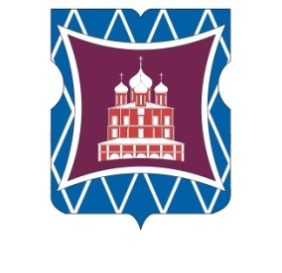 СОВЕТ ДЕПУТАТОВМУНИЦИПАЛЬНОГО ОКРУГА ДОНСКОЙРЕШЕНИЕ10  марта  2022  года  №  01-03-07О проведении дополнительных мероприятий по социально-экономическому развитию Донского района города Москвы на 2022 год 	В соответствии с частью 6 статьи 1 и частью 14 статьи 3 Закона города Москвы от 11 июля 2012 года № 39 «О наделении органов местного самоуправления муниципальных округов в городе Москве отдельными полномочиями города Москвы», постановлением Правительства Москвы от 13 сентября 2012 года № 484-ПП «О дополнительных мероприятиях по социально-экономическому развитию районов города Москвы», на основании обращения главы управы Донского района города Москвы  от  21  февраля  2022 года № ДО-16-53/2 (входящий от 21 февраля 2022 года № 61) и, принимая во внимание согласование проекта решения Совета депутатов муниципального округа Донской главой управы Донского района города Москвы Соколовым Д.Н., 			Совет депутатов муниципального округа Донской решил:	1. Утвердить план дополнительных мероприятий по социально-экономическому развитию Донского района города Москвы на 2022 год на общую сумму 4 244 500 рублей 00 копеек (четыре миллиона двести сорок четыре тысячи пятьсот рублей) 00 копеек (приложение 1).	2. Согласовать адресный перечень на выполнение работ по капитальному ремонту многоквартирных домов Донского района в 2022 году (приложение 2).3. Определить закрепление депутатов Совета депутатов муниципального округа Донской, уполномоченных для участия в работе комиссий, осуществляющих открытие и приемку выполненных работ, а также участия в контроле за ходом выполнения работ по капитальному ремонту многоквартирных домов Донского района города Москвы (приложение 3).4. Главе управы Донского района города Москвы Соколову Д.Н. обеспечить реализацию дополнительных мероприятий по социально-экономическому развитию Донского района города Москвы в 2022 году.		5. Направить настоящее решение в Департамент территориальных органов исполнительной власти города Москвы, префектуру Южного административного округа города Москвы, управу Донского района города Москвы в течение трех дней со дня его принятия.6. Опубликовать настоящее решение в бюллетене «Московский муниципальный вестник» и разместить на официальном сайте муниципального округа Донской www.mo-donskoy.ru.7. Контроль за исполнением настоящего решения возложить на председателя Комиссии Совета депутатов по социально-экономическому развитию муниципального округа Донской Торопову М.М.Глава муниципального округаДонской 	                                           Т.В. Кабанова Приложение 1к решению Совета депутатов муниципального округа Донской10 марта 2022 года № 01-03-07 План дополнительных мероприятий по социально-экономическому развитию Донского района города Москвы на 2022 годПриложение 2к решению Совета депутатовмуниципального округа Донскойот 10 марта 2022 года № 01-03-07Адресный перечень на выполнение работ по капитальному ремонту многоквартирных домов  Донского района в 2022 году						Приложение 3						к решению Совета депутатов 									муниципального округа Донской						от  10 марта 2022 года № 01-03-07Депутаты Совета депутатов муниципального округа Донской, уполномоченные для участия в работе комиссий, осуществляющих открытие и приемку выполненных работ, а также участия в контроле за ходом выполнения работ по капитальному ремонту многоквартирных домов Донского района города МосквыПеречень направлений расходования средств на дополнительные мероприятия по социально-экономическому развитию Донского района города МосквыСтоимость (тыс. руб.)Капитальный ремонт многоквартирных домов, капитальный ремонт нежилых помещений, в том числе переданных органам местного самоуправления для реализации отдельных полномочий города Москвы, спортивных площадок и иных объектов благоустройства, предназначенных для организации физкультурно-оздоровительной и спортивной работы с населением по месту жительства и находящихся в ведении префектур административных округов города Москвы, управ районов города Москвы или подведомственных им учреждений, за исключением капитального ремонта нежилых помещений, в которых размещаются аппараты префектур административных округов города Москвы, управ районов города Москвы4 244,5ИТОГО:4 244,5№ п/пАдресВид работ (разработка ПСД, проведение СМР)Объемы работОбъемы работЦена за единицу с НДСРуб.Стоимость с НДСруб.№ п/пАдресВид работ (разработка ПСД, проведение СМР)Натуральные показателиЕд. измер.Цена за единицу с НДСРуб.Стоимость с НДСруб.1 Севастопольский  пр-т, д. 3, к. 3разработка ПСД (ОДПУ ЦО,ГВС)1шт.91 893,3791 893,371 Севастопольский  пр-т, д. 3, к. 3Зам. приб. уч. тепл. энергии2шт.229 674,69459 349,382Орджоникидзе ул., д. .9, к. 1 (под. № 1,2,3,4)Замена окон113,6м214 953,91 698 763,043Малая Калужская ул., д. 8Монтаж системы диспетчеризации лифтов1сист.244 469,55244 469,554Загородное шоссе д. 6, к. 1, под. № 6Замена канализационного выпуска до 1 колодца1сист.239 025,82239 025,825Загородное шоссе д. 15, к. 1, под. № 2,3Замена канализационного выпуска до 1 колодца2сист.171 217,92342 435,8465-й Донской пр., д. 21, к. 14Ремонт канализации100м.п.4 239,36423 936,007 Орджоникидзе ул.,  д. 6/9Замена ВРУ1сист.74 4627744 627,00ИТОГО ИТОГО 4 244 500,00№ п/пАдресФ.И.О. основного депутатаФ.И.О. резервного депутатаИзбира-тельный округ1.Севастопольский пр-т, д. 3, к. 3Торопова М.М.Резков В.В.22.Орджоникидзе ул., д. 9, к. 1 (под. № 1,2,3,4)Буянов В.П.Граськин С.С.13.Малая Калужская ул., д. 8Елагин С.А.Картышова М.С.14.Загородное шоссе д. 6, к. 1, (под. № 6)Зайковская Г.В.Кабанова Т.В.25.Загородное шоссе, д. 15, к. 1, (под.  № 2,3)Введенская Н.Ю.Торопова М.М.26.5-й Донской пр., д. 21, к. 14Елагин С.А.Залищак В.Б.17.Орджоникидзе ул.,  д. 6/9Граськин С.С.Буянов В.П.1